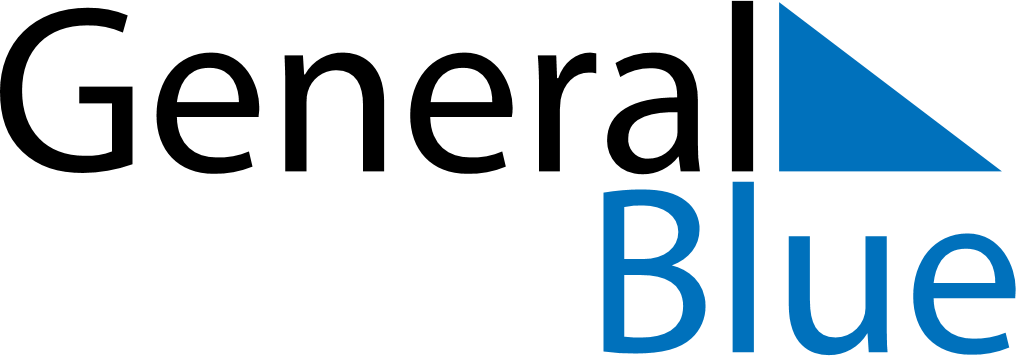 May 2024May 2024May 2024May 2024May 2024May 2024Pajusti, Laeaene-Virumaa, EstoniaPajusti, Laeaene-Virumaa, EstoniaPajusti, Laeaene-Virumaa, EstoniaPajusti, Laeaene-Virumaa, EstoniaPajusti, Laeaene-Virumaa, EstoniaPajusti, Laeaene-Virumaa, EstoniaSunday Monday Tuesday Wednesday Thursday Friday Saturday 1 2 3 4 Sunrise: 5:15 AM Sunset: 9:07 PM Daylight: 15 hours and 52 minutes. Sunrise: 5:12 AM Sunset: 9:09 PM Daylight: 15 hours and 57 minutes. Sunrise: 5:10 AM Sunset: 9:12 PM Daylight: 16 hours and 2 minutes. Sunrise: 5:07 AM Sunset: 9:14 PM Daylight: 16 hours and 7 minutes. 5 6 7 8 9 10 11 Sunrise: 5:04 AM Sunset: 9:17 PM Daylight: 16 hours and 12 minutes. Sunrise: 5:02 AM Sunset: 9:19 PM Daylight: 16 hours and 17 minutes. Sunrise: 4:59 AM Sunset: 9:21 PM Daylight: 16 hours and 21 minutes. Sunrise: 4:57 AM Sunset: 9:24 PM Daylight: 16 hours and 26 minutes. Sunrise: 4:55 AM Sunset: 9:26 PM Daylight: 16 hours and 31 minutes. Sunrise: 4:52 AM Sunset: 9:28 PM Daylight: 16 hours and 36 minutes. Sunrise: 4:50 AM Sunset: 9:31 PM Daylight: 16 hours and 40 minutes. 12 13 14 15 16 17 18 Sunrise: 4:47 AM Sunset: 9:33 PM Daylight: 16 hours and 45 minutes. Sunrise: 4:45 AM Sunset: 9:35 PM Daylight: 16 hours and 50 minutes. Sunrise: 4:43 AM Sunset: 9:37 PM Daylight: 16 hours and 54 minutes. Sunrise: 4:41 AM Sunset: 9:40 PM Daylight: 16 hours and 59 minutes. Sunrise: 4:38 AM Sunset: 9:42 PM Daylight: 17 hours and 3 minutes. Sunrise: 4:36 AM Sunset: 9:44 PM Daylight: 17 hours and 7 minutes. Sunrise: 4:34 AM Sunset: 9:46 PM Daylight: 17 hours and 12 minutes. 19 20 21 22 23 24 25 Sunrise: 4:32 AM Sunset: 9:49 PM Daylight: 17 hours and 16 minutes. Sunrise: 4:30 AM Sunset: 9:51 PM Daylight: 17 hours and 20 minutes. Sunrise: 4:28 AM Sunset: 9:53 PM Daylight: 17 hours and 24 minutes. Sunrise: 4:26 AM Sunset: 9:55 PM Daylight: 17 hours and 28 minutes. Sunrise: 4:24 AM Sunset: 9:57 PM Daylight: 17 hours and 32 minutes. Sunrise: 4:22 AM Sunset: 9:59 PM Daylight: 17 hours and 36 minutes. Sunrise: 4:21 AM Sunset: 10:01 PM Daylight: 17 hours and 40 minutes. 26 27 28 29 30 31 Sunrise: 4:19 AM Sunset: 10:03 PM Daylight: 17 hours and 44 minutes. Sunrise: 4:17 AM Sunset: 10:05 PM Daylight: 17 hours and 47 minutes. Sunrise: 4:15 AM Sunset: 10:07 PM Daylight: 17 hours and 51 minutes. Sunrise: 4:14 AM Sunset: 10:09 PM Daylight: 17 hours and 54 minutes. Sunrise: 4:12 AM Sunset: 10:10 PM Daylight: 17 hours and 57 minutes. Sunrise: 4:11 AM Sunset: 10:12 PM Daylight: 18 hours and 1 minute. 